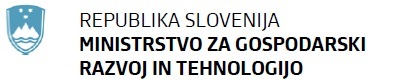 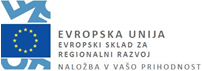 Javni razpis »Spodbude za MSP za razvoj in uvajanje novih produktov v lesarstvu 3.0«Obrazec 1: PRIJAVNI LIST ZA SPODBUDE ZA MSP ZA RAZVOJ IN UVAJANJE NOVIH PRODUKTOV V LESARSTVU 3.0SPLOŠNI DEL1. PRIJAVITELJ (podjetje - enako kot registracija):2. KRATEK OPIS PODJETJA IN NJEGOVI CILJI:3. PRI MINISTRSTVU ZA GOSPODARSKI RAZVOJ IN TEHNOLOGIJO ALI PRI IZVAJALSKIH ORGANIH  (Slovenski podjetniški sklad, SPIRIT, Slovenski regionalno razvojni sklad) SEM/SMO V PRETEKLOSTI ŽE PREJEL/I RAZVOJNA SREDSTVA kot lastniki gospodarske družbe ali katera izmed povezanih družb, po Uredbi Komisije 651/2014/EU.  (ustrezno označite; če sredstev niste prejeli pustite prazno):(tabelo po potrebi razširite)4. S PODJETJEM, S KATERIM KANDIDIRAM NA TA RAZPIS oziroma z vsemi povezanimi družbami, po Uredbi Komisije 651/2014/EU, SEM PREJEL RAZVOJNA SREDSTVA NA DRŽAVNI, LOKALNI OZ. REGIONALNI RAVNI (ustrezno označite; če sredstev niste prejeli, pustite prazno): (tabelo po potrebi razširite)II. PREDMET OPERACIJE4. LOKACIJA IZVAJANJA OPERACIJE:5. CILJ OPERACIJE (vlagatelj mora izbrati samo en cilj)6. TRAJANJE OPERACIJE7. OPIS OPERACIJE IN NJENI CILJI:8. PRISPEVEK OPERACIJE K ENERGETSKI IN/ALI SNOVNI UČINKOVITOSTI:9. ŠTEVILO ZAPOSLENIH (VSAKO DELOVNO MESTO OPIŠITE IN UTEMELJITE V POSLOVNEM NAČRTU10. FINANČNA KONSTRUKCIJAInformacije glede finančne konstrukcije, skupine upravičenih stroškov ter virov za upravičene stroške je potrebno vnesti v tabele Obrazca 2 Finančna konstrukcija.11. NAKUP OPREDMETENIH IN NEOPREDMETENIH OSNOVNIH SREDSTEV SE NANAŠA: (izbere se ena možnost)III. LASTNA OCENA POSLOVNEGA NAČRTA (PODJETJA) 1. PREDMET OPERACIJE (ustrezno obkrožite in opišite)Izboljšava izdelka, ki ga prijavitelj že proizvajauvajanje izdelkov, ki so splošno znani, uveljavljeni, dosegljivi in obstaja veliko ponudnikovuvajanje novih izdelkov, ki so/bodo delno rezultat pridobljene licenceuvajanje novih izdelkov, ki so/bodo rezultat lastnega razvoja2.  STOPNJA TEHNOLOŠKE ZAHTEVNOSTI PROIZVODA (ustrezno obkrožite in opišite)produkt / operacija se nanaša na primarno predelavo lesa (hlodovina, žagan les, sekanci, briketi, peleti ipd.)produkt se nanaša na polizdelke iz lesa za vgradnjo v določen končni izdelekprodukt se nanaša na končne izdelke iz lesa3. UPORABA LESNIH SORT (ustrezno obkrožite in opišite)a. izdelek bo nastal zgolj s predelavo iglavcevb. izdelek nastal s predelavo iglavcev in listavcevc. izdelek nastal predvsem s predelavo listavcev4. OBMOČJE PRODAJNEGA TRGA ZA PREDMET OPERACIJESlovenijaEvropske državeSvetovni trg5. CERTIFIKATI PRIJAVITELJANi priloženih certifikatovPriloženi certifikati6. POVEZOVANJE IN IZMENJAVA ZNANJA V GOZDNO-LESNI VERIGI:proizvod bo nastal/-a na podlagi povezovanja in izmenjave znanja v gozdno-lesni verigi ali v sodelovanju z institucijami znanja			DA	NE7. TRŽNA ANALIZA, PLAN KOMERCIALIZACIJE IN PRODAJESamo posamezne informacije o konkurenci, splošna predstavitev trgovDobro poznavanje trga in splošne informacije o konkurenci, groba opredelitev plana komercializacijePoglobljeno poznavanje trga in konkurence, podrobno izdelan plan komercializacije 8. POVEČANJE ŠTEVILA ZAPOSLENIH OZIROMA POVEČANJE BRUTO DODANE VREDNOSTI NA ZAPOSLENEGA : _____ (izračuna se kot razlika načrtovanega števila zaposlenih/višine DV na dan 31. 12. 2021 oz 31.12. 2022 in dejanskega števila zaposlenih na dan 31.12.2017; vnesite število in opišite za katera delovna mesta gre, v kolikor povečujete število zaposlenih)9. VPLIV NA OKOLJE (ustrezno obkrožite in opišite)predmet operacije omogoča učinkovitejšo rabo energije ali izkoriščanje obnovljivih virov energije, produkt operacije pa nima vplivapredmet operacije in produkt operacije omogočata učinkovitejšo rabo energije ali izkoriščanje obnovljivih virov energijepredmet operacije zmanjšuje uporabo okolju nevarnih snovi ali izpuste nevarnih snovi v okolje, produkt operacije pa nima vplivapredmet operacije in produkt operacije zmanjšujeta uporabo okolju nevarnih snovi ali izpuste nevarnih snovi v okoljepredmet operacije omogoča reciklažo oziroma uporabo odpadnih surovin, produkt operacije pa nima vplivapredmet operacije in produkt operacije omogočata reciklažo oziroma uporabo odpadnih surovin 10. SEDEŽ PODJETJA NA PODROČJU TNP/PROBLEMSKEM OBMOČJUnerelevantnopodročje Triglavskega narodnega parkaproblemsko območje:      V      , dne      	Podpis	ŽigDolgi naziv - firma:Kratki naziv podjetja:Naslov:Občina:Matična številka podjetja:ID številka za DDV ali davčna številka podjetja:Direktor/odgovorna oseba:Kontaktni podatkiTelefon:Mobilni telefon:E-pošta:Spletna stranŠifra glavne dejavnosti podjetja (v skladu z SKD 2008):Registrirana upravičena dejavnost C16	 C31 (razen razreda C31.03) C16	 C31 (razen razreda C31.03)Številka transakcijskega računa:	pri banki:Velikost podjetja mikro podjetje	 majhno podjetje	 srednje podjetje mikro podjetje	 majhno podjetje	 srednje podjetjesubvencijagarancijakreditdrugoIme in priimek:Naziv podjetja/ij, za katerega sem prejel sredstva:Naziv javnega razpisaNaziv operacijeVišina dobljenih sredstev (v EUR):Datum odobritveDoseženi cilji operacijesubvencijagarancijakreditdrugoIme in priimek:Naziv podjetja/ij, za katerega sem prejel sredstva:Naziv javnega razpisaNaziv operacijeVišina dobljenih sredstev (v EUR):Datum odobritveDoseženi cilji operacijesubvencijagarancijakreditdrugoNaziv javnega razpisaNaziv operacijeVišina sredstev (v EUR):Datum odobritvesubvencijagarancijakreditdrugoNaziv javnega razpisaNaziv operacijeVišina sredstev (v EUR):Datum odobritve1. POLNI NAZIV OPERACIJE:2. KRATEK NAZIV OPERACIJE:(največ 50 znakov)3. ZAPROŠENA SUBVENCIJA(najmanj 50.000 – največ 500.000 EUR)Naslov:Občina:Statistična regija: Kohezijska regija: Vzhodna Slovenija	 Zahodna SlovenijaPOVEČANJE ŠTEVILA ZAPOSLENIH	ALIDODANA VREDNOST NA ZAPOSLENEGANatančnejši podatki oz. obrazložitev cilja operacije je v Poslovnem načrtu na strani: Natančnejši podatki oz. obrazložitev cilja operacije je v Poslovnem načrtu na strani: Datum začetka operacije:Datum zaključka operacije:Število zaposlenih na dan1. OBRAČUNSKO OBDOBJE  PRED PRIJAVO (31. 12. 2017)OB PRIJAVIV LETU PRIJAVE (31. 12.)1 LETO PO PRIJAVI (31. 12.)2 LETI PO PRIJAVI (31. 12.)3 LETA PO PRIJAVI (31. 12.) postavitev novega proizvodnega obrata širitev obstoječega obrata / začetek nove dejavnosti (pomeni temeljito spremembo proizvoda ali proizvodnega procesa v obstoječem proizvodnem obratu) diverzifikacija proizvodnje poslovne enote oz. podružnice na proizvode in storitve, ki jih ta poslovna enota oz. podružnica prej ni proizvajala(upravičeni stroški morajo za najmanj 200 odstotkov presegati knjigovodsko vrednost sredstev, ki se ponovno uporabijo. Upošteva se knjigovodska vrednost sredstev v poslovnem letu pred začetkom del. Knjigovodska vrednost sredstev iz leta 2017, ki se bodo ponovno uporabila pri projektu v letih 2019/2020:       bistvena sprememba proizvodnega procesa v obstoječi poslovni enoti (upravičeni stroški morajo presegati znesek amortizacije sredstev, povezanih s proizvodnim procesom, ki naj bi se posodobil, v zadnjih treh poslovnih letihZnesek amortizacije sredstev, povezanih s proizvodnim procesom, ki naj bi se posodobil, v zadnjih treh poslovnih letih	2015:      	2016:      	2017:      	Skupaj:      